UNIVERSIDAD FEDERAL DEL SUR (rUSIA)CENTRO HISPANO-RUSO DE LA UFSDEPARTAMENTO DE FILOLOGÍA IBEROAMERICANA Y ciencias de comunicación DEL INSTITUTO DE FILOLOGÍA, PERIODISMO Y COMUNICACIÓN INTERCULTURALПРОГРАММАPROGRAMAXV МЕЖДУНАРОДНОЙ НАУЧНО-ПРАКТИЧЕСКОЙ СТУДЕНЧЕСКОЙ КОНФЕРЕНЦИИ ЯЗЫК, ЛИТЕРАТУРА И КУЛЬТУРА ИСПАНИИ ИСТРАН ЛАТИНСКОЙ АМЕРИКИLA XV CONFERENCIA ANUAL CIENTÍFICO–PRÁCTICA INTERNACIONAL DE ESTUDIANTESLENGUA, LITERATURA Y CULTURA DE ESPAÑA Y AMÉRICA LATINA11 декабря 2017 года11 de diciembre de 2017Ростов-на-ДонуRostov del Don2017LUGAR DE CELEBRACIÓN DE LA CONFERENCIARostov del Don, Universitetsky, 93, aula 9, Instituto de Filología, Periodismo y Comunicación Intercultural.Lenguas de trabajo: ruso y españolCOMITÉ ORGANIZADORPresidenta del Comité OrganizadorNatalia V. Karpóvskaya, Jefa del Departamento de la Filología Iberoamericana y Ciencias de Comunicación, Directora del Centro Hispano-Ruso de la UFS.Copresidenta del Comité OrganizadorMarina E. Semikova, Profesora asosiada del Departamento de la Filología Iberoamericana y Ciencias de Comunicación, Vice-Directora del Centro Hispano-Ruso de la UFS.COORDINADORES DE LA CONFERENCIAAlina M. Mujamedzhánova, Profesora del Departamento de la Filología Iberoamericana y Ciencias de ComunicaciónIrina R. Abkadýrova, Profesora titular del Departamento de la Filología Iberoamericana y Ciencias de Comunicación, Especialista del Centro Hispano-Ruso de la UFSAnna Yu. Sulavkó, Profesora del Departamento de la Filología Iberoamericana y Ciencias de Comunicación, Especialista del Centro Hispano-Ruso de la UFSTRADUCTORESАnastasia А. Iónova, Profesora del Departamento de la Filología Iberoamericana y Ciencias de Comunicación, Profesora del Centro Hispano-Ruso de la UFSАlexandr V. Dziuba, Profesor del Departamento de la Filología Iberoamericana y Ciencias de ComunicaciónDaria A. Tolstova, Profesora del Departamento de la Filología Iberoamericana y Ciencias de Comunicación, doctorandoGESTIÓN INFORMÁTICA Y ADMINISTRACIÓN DE LA SALA VIRTUAL DE LA CONFERENCIAIrina I. Davtants, Responsible de Comunicación y Relaciones Públicas del Centro Hispano-Ruso de la UFSCRONOGRAMA DE LA CONFERENCIA12:15 – 12:30 – inauguración oficial de la conferencia:Palabras de Apertura:Natalia A. Arkhípenko, Directora del Instituto de Filología, Periodismo y Comunicación Intercultural de la Universidad Federal del SurNatalia V. Karpóvskaya, Jefa del Departamento de la Filología Iberoamericana y Ciencias de Comunicación, Directora del Centro Hispano-Ruso de la UFS.12:30 – 13:00 – sesión plenaria.Reglamento: 10 minutos por ponencia  Аlexandr V. Dziuba (UFS, Instituto de Filología, Periodismo y Comunicación Intercultural, profesor, doctorando) – “El juego de palabras visual en la publicidad española”Daria A. Tolstova (UFS, Instituto de Filología, Periodismo y Comunicación Intercultural, profesora, doctorando) – “Acerca de la gramática en el cine (analizando el cortometraje “Despidiendo que es gerundio”)”Evgueni E. Churiukin  (UFS, Centro de Estudios Militares, profesor, doctorando) – “Acerca del problema de la clasificación de eufemismos (en el material del español) “13:00 – 14:30 – ponencias de los participantesReglamento: 5-7 minutos por ponencia  Korskova Valeria (UFS, Instituto de Filología, Periodismo y Comunicación Intercultural, 2 año de máster) – “Los taínos, desaparecidos pueblos indígenas del Caribe” Aksiónenko Anastasia (UFS, Instituto de Filología, Periodismo y Comunicación Intercultural, 1 grado) – “El estilo arquitectónico de la Sagrada Familia”Zapata Schuldt Gino Xavier (UFS, Facultad Preparatoria, El Ecuador-Rusia) – “Todo lo que tienes que saber sobre Ecuador”Bíbikova Elena (UFS, Instituto de Filología, Periodismo y Comunicación Intercultural, 3 curso de licenciatura) – “Fiesta de la Almudena”Grigoriévskaya María (UFS, Instituto de Filología, Periodismo y Comunicación Intercultural, 1 grado) – “Narcocorrido como el fenómeno sociocultural de América Latina”Iákovleva Ekaterina (UFS, Instituto de Filología, Periodismo y Comunicación Intercultural, 3 grado) – “Puigdemont: el catalán que pone en jaque a España” Сhristian Camilo Quíroz Parra (UFS, Facultad Preparatoria, Colombia-Rusia) – “El sistema de educación Colombiano”Aléntieva Anastasia, Okunova Valeria (UFS, Instituto de Filología, Periodismo y Comunicación Intercultural, 1 grado) – “Rodrigo Díaz de Bivar: el héroe nacional del «Cantar de mío Cid»” Cevallos Santiago  (UFS, Facultad Preparatoria, El Ecuador-Rusia) – “La Influencia de la Cultura Española en la República del Ecuador”Nóvikova Ekaterina, Popova Galina (UFS, Instituto de Filología, Periodismo y Comunicación Intercultural, 1 año de máster) – “La reseña histórica de las relaciones entre Cuba y Rusia: la influencia mutua de Rusia y Cuba”Krivkova Victoria (UFS, Instituto de Filología, Periodismo y Comunicación Intercultural, 1 año de máster) – “Acerca de la actual crisis política y electoral en Cataluña”Garkúshina Nelli, Zabolótnyaya Polina, Sarujanyán Asya (UFS, Instituto de Filología, Periodismo y Comunicación Intercultural, 1 año de máster) – “El problema de migrantes en España” Participantes a distanciaMartín Villarreal Juan Pedro (UCA, Facultad de Filosofía y Letras, Cádiz, España) – “Pedro Páramo (1955), o la liberación de la tiranía cronológica”Popova Olga (La Universidad Estatal de Irkutsk, Facultad De idiomas extranjeros, 3 grado, Irkutsk) – “Sinonimia en la terminología jurídica española”Krotenko Nadezhda (La Universidad Estatal de San Petersburgo, Facultad de filología, 2 año de máster, San Petersburgo)14:30 – 15:00 – pausa  15:00 – 16:45 – ponencias de los participantesReglamento: 5-7 minutos por ponencia  Bagdasárov Sergey, Shíbánova Liudmila (UFS, Instituto de Filología, Periodismo y Comunicación Intercultural, 4 grado) – “Cuba: dos monedas, dos mundos”Reyes Angie (UFS, Academia de Psicología y Pedagogía, 4 grado) – “Fobia social” Kózhina Larisa, Sidórenko Aliona, Sargsián Surén (UFS, Instituto de Filología, Periodismo y Comunicación Intercultural, 2 año de máster) – “La crisis política y económica en Venezuela (2013 – actualidad)”Alban Chillo Alexis Javier (UFS, Facultad Preparatoria,  El Ecuador-Rusia) – “El Ecuador como destino turístico”Tekálova Diana (UFS, Instituto de Filología, Periodismo y Comunicación Intercultural, 3 grado) – “Las particularidades de la comunicación en las redes sociales y SMS en los países hispanohablantes”Sokolova Aliona (UFS, Instituto de Filología, Periodismo y Comunicación Intercultural, 1 grado) – “El cine de España: el desarollo del género de terror”Carreño Prada  Miguel Angel  (UFS, Instituto de Historia y Relaciones Internacionales, 3 grado) – “Economía de la América Latina en la actualidad”  Nebíeva Kamila, Rybálchenko María (UFS, Instituto de Filología, Periodismo y Comunicación Intercultural, 2  grado) – “El camino histórico de la lengua vasca”Zambrano Gema (UFS, Facultad Preparatoria, El Ecuador-Rusia) – “España y Ecuador: dos versiones de la misma historia”Dóshenko Yulia (UFS, Instituto de Filología, Periodismo y Comunicación Intercultural, 1 año de máster) – “La vida y la obra de Juan Manuel Marcos”María Josse Alava Asanza (UFS, Facultad Preparatoria, El Ecuador-Rusia) – “Lo más representativo de la naturaleza de Ecuador” Medvédeva Alexandra (UFS, Instituto de Filología, Periodismo y Comunicación Intercultural, 1 año de máster) – “¿Por qué cruzan los dedos los cubanos? Acerca de las supersticiones cubanas” Participantes a distanciaRevútskaya Elena (La Universidad Estatal de San Petersburgo, Facultad de filología, 3 grado, San Petersburgo) – “La prosa rural: paralelos ruso-españoles”Triasorúkova Inna (UFS, Instituto de Filología, Periodismo y Comunicación Intercultural, 1 grado) – “Las tradiciones de boda en España”*Las ponencias seleccionadas estarán disponibles en la Sala Virtual de Conferencias del Centro Hispano-Ruso de la UFS:  http://conf.esp-centr.sfedu.ru16:45 – 17:00 – clausura de la conferencia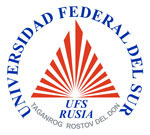 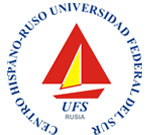 12:00 – 12:15– inscripción de los participantes12:15 – 12:30– inauguración oficial de la conferencia12:30 – 13:00– sesión plenaria13:00 – 14:30– ponencias de los participantes 14:30 – 15:00– pausa   15:00 – 16.45– ponencias de los participantes16:45 – 17:00– clausura de la  conferencia 